MATEMATIKAPozdravljeni učenci. Nadaljujemo z geometrijo.PETEK22. 5. 2020 – POVRŠINA KVADRA + VIDEOKONFERENCA OB 10. URIZapis v zvezek: POVRŠINA KVADRAPreverite rešitve nalog iz prejšnje ure.1. naloga: Č3. naloga: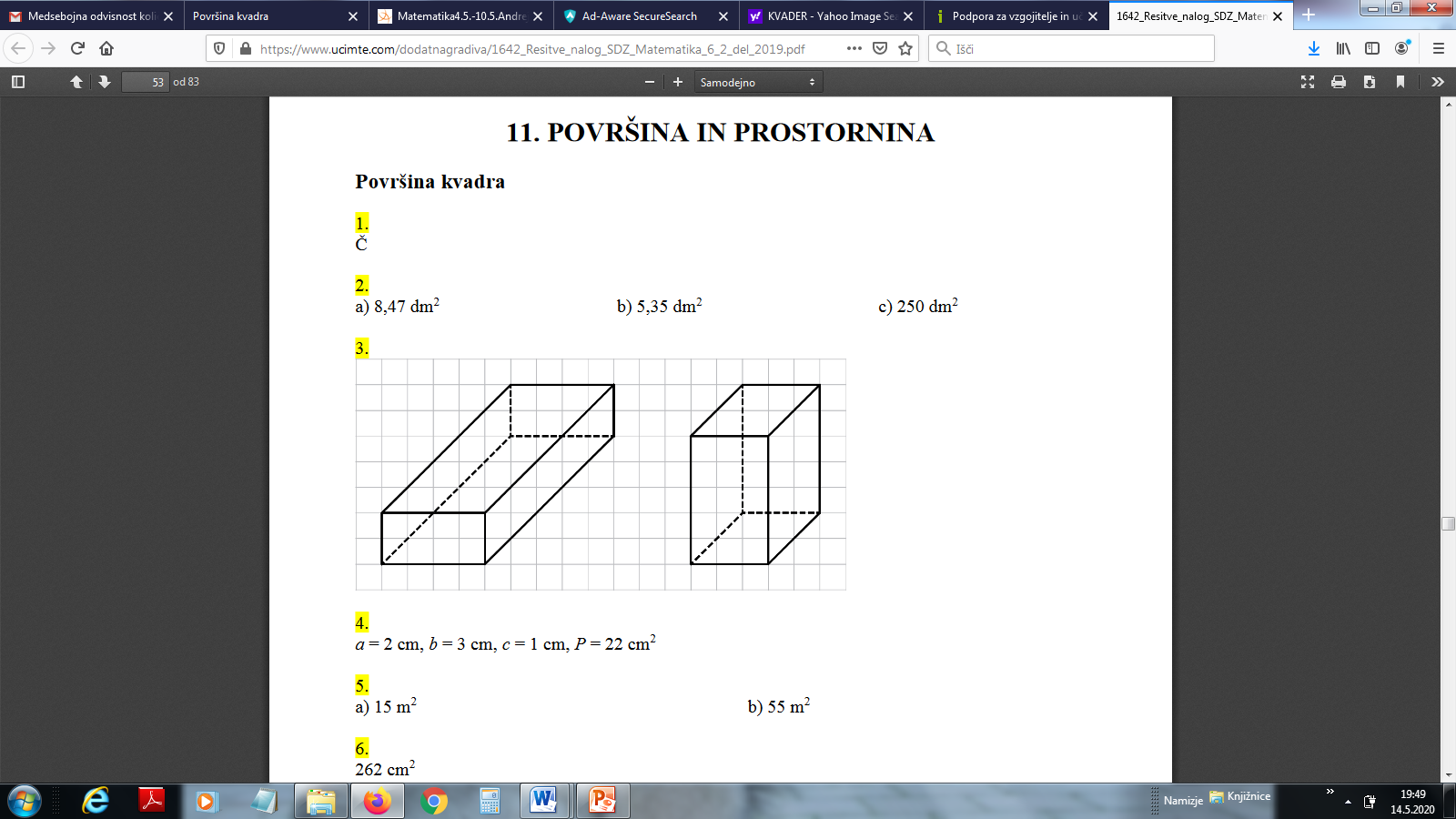 Oglejte si videoposnetek na spodnji povezavi.https://youtu.be/Oz8WP5tcrw4     Videokonferenca ob 10. uri. Pridružite se, če je le mogoče. Delali bomo z e – učbenikom na straneh 535, 536, 537.  Pripenjam povezavo do teh strani. Zapiske dobite.https://eucbeniki.sio.si/matematika6/542/index.html Zapišite nalogo in reševanje v zvezek.Kvader je dolg 10 cm, širok 8 cm in visok 2 cm. Izračunaj površino kvadra.Izpis podatkov:a = 10 cmb = 8 cmc = 2 cm= ? (  – površina )Reševanje:= 2 ∙ a ∙ b + 2 ∙ a ∙ c + 2 ∙ b ∙ c = 2 ∙ 10 ∙ 8 + 2 ∙ 10 ∙ 2 + 2 ∙ 8 ∙ 2 =          = 160 + 40 + 32 = 232 Odgovor.Površina kvadra je 232 cm2.Rešite naloge v DZ: str. 116, nal. 2, 4, 5Rešitve nalog boste videli v ponedeljkovih obvestilih.Ostanite zdravi.jana.dovnik@gmail.com